							ΑΝΑΡΤΗΤΕΑ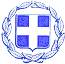 					Υποβολή των αιτήσεων από 1/11/2021 έως και 10/11/2021ΕΛΛΗΝΙΚΗ ΔΗΜΟΚΡΑΤΙΑ                                         ΝΟΜΟΣ ΒΟΙΩΤΙΑΣ					Λιβαδειά 4/10/2021ΔΗΜΟΣ ΛΕΒΑΔΕΩΝ					Αριθ.Πρωτ.:  18634ΠΡΟΚΗΡΥΞΗΠρόσληψης καλλιτεχνικού-διδακτικού προσωπικού με σύμβαση ιδιωτικού δικαίου ορισμένου χρόνου έναντι αντιτίμου για τις ανάγκες του Δημοτικού Ωδείου Λιβαδειάς Ο ΔΗΜΑΡΧΟΣ ΛΕΒΑΔΕΩΝ	Έχοντας υπόψη:Τις διατάξεις του Ν. 3584/07 «Κύρωση του Κώδικα Κατάστασης Δημοτικών και Κοινοτικών Υπαλλήλων».Τις διατάξεις του N. 3463/06.Τις διατάξεις του Π.Δ. 524/17-6-1980 (ΦΕΚ 143/1980 τ. Α) όπως τροποποιήθηκε και συμπληρώθηκε με το υπ’ αριθ. 476/1981 Π.Δ. (ΦΕΚ 132/21-5-1981 τ. Α).Τις διατάξεις  του άρθρου 26 παρ. 8 του Ν.  4235/2015 , όπως τροποποιήθηκε με τις διατάξεις του άρθρου 94 του Ν. 4604/2019.Τις διατάξεις των άρθρων 38 έως και 42 του Ν. 4765/2021 ( ΦΕΚ 6 Α΄)  Την αριθμ. 69/4401/17.3.2021 (ΑΔΑ: Ω1ΧΗΩΛΗ-3ΙΜ) απόφαση της Οικονομικής Επιτροπής Δήμου Λεβαδέων περί προγραμματισμού πρόσληψης  τριών  (3) ατόμων καλλιτεχνικού-διδακτικού προσωπικού με σχέση εργασίας ιδιωτικού δικαίου ορισμένου χρόνου , επί ωρομισθία , με κάλυψη της δαπάνης υπό μορφή αντιτίμου ( άρθρο 107 του Ν.4483/2017- ΦΕΚ 107Α΄) για χρονικο διάστημα από την ημερομηνία πρόσληψης έως 30/6/2022 ( σχολ. έτος 2021-2022)  για τις ανάγκες του Δημοτικού Ωδείου Δήμου Λεβαδέων.Την αριθμ.58294/24.03.2021  εισηγητική έκθεση του Συντονιστή της Αποκεντρωμένης Διοίκησης Θεσσαλίας Στερεάς Ελλάδας συναίνεσης για την πραγματοποίηση της πρόσληψης  καλλιτεχνικου- διδακτικού προσωπικού ιδιωτικού δικαίου ορισμένου χρόνου στο Δήμο Λεβαδέων  συνολικά τριών (3) ατόμων  με αντίτιμο ή λοιπές αντικαταβολές.Την αριθμ. 44866/15.06.2021 (ΑΔΑ: 9ΠΞΘ46ΜΤΛ6-ΚΙΡ)  απόφαση του Υπουργού Εσωτερικών, με την οποία εγκρίθηκε η πρόσληψη προσωπικού τριών (3)  ατόμων με σχέση εργασίας ιδιωτικού δικαίου ορισμένου χρόνου  για την κάλυψη αναγκών με την παροχή υπηρεσιών έναντι αντιτίμου, όπως ανακοινώθηκε με το  με αρ. πρωτ. 46174/21.6.2021  έγγραφο του Υπουργείου Εσωτερικών .Το γεγονός ότι στο σκέλος των εξόδων του προϋπολογισμού του Δήμου Λεβαδέων οικονομικού έτους 2021 , έχουν εγγραφεί οι απαραίτητες πιστώσεις στους Κ.Α: 15/6041.005 και 15/6054.005, σύμφωνα με την  αρ.πρωτ. 14903/11.8.2021   βεβαίωση της οικείας Δ/νσης Οικονομικών ΥπηρεσιώνΤην αριθμ. 85/22.9.2021  απόφαση του Δημοτικού Συμβουλίου του Δήμου Λεβαδέων περί σύστασης τριμελούς Επιτροπής επιλογής Kαλλιτεχνικού-Διδακτικού Προσωπικού για το Δημοτικό Ωδείο και την Φιλαρμονική του Δήμου, σύμφωνα με το Π.Δ. 524/80, παρ. 2 άρθρο 4.Την αριθ.πρωτ. 202077/30.09.2021  (ΑΔΑ: 6Η6ΑΟΡ10-6ΛΔ) απόφαση του Συντονιστή της Αποκεντρωμένης Διοίκησης Θεσσαλίας – Στερεάς Ελλάδας  ορισμού της  επιτροπής επιλογής Καλλιτεχνικού-διδακτικού Προσωπικού για το Δημοτικό Ωδείο και την Φιλαρμονική Λεβαδέων σύμφωνα με το άρθρο 4 του Π.Δ. 524/1980ΑΝΑΚΟΙΝΩΝΕΙ	Την πρόσληψη τριών  (3) Μουσικών, Καλλιτεχνικού – Διδακτικού Προσωπικού, με σύμβαση εργασίας ιδιωτικού δικαίου ορισμένου χρόνου επί ωρομισθία  για την κάλυψη αναγκών του Δημοτικού Ωδείου Λιβαδειάς με την παροχή υπηρεσιών, έναντι αντιτίμου, και ειδικότερα:\ΓΕΝΙΚΑ ΠΡΟΣΟΝΤΑΟι υποψήφιοι θα πρέπει:1. Να είναι Έλληνες πολίτες ή πολίτες των άλλων κρατών μελών της Ευρωπαϊκής Ένωσης. Για τους υποψηφίους χωρίς Ελληνική ιθαγένεια απαιτείται η γνώση της Ελληνικής γλώσσας σε βαθμό επαρκή για την άσκηση των καθηκόντων της οικείας ειδικότητας.2. Να είναι άνω των είκοσι ενός (21) ετών.3. Να μην έχουν κώλυμα κατά το άρθρο 22 του Υπαλληλικού Κώδικα (καταδίκη, υποδικία, δικαστική αντίληψη, δικαστική συμπαράσταση, δικαστική απαγόρευση)4. Οι άντρες υποψήφιοι να έχουν εκπληρώσει τις στρατιωτικές τους υποχρεώσεις ή να έχουν απαλλαγεί νόμιμα απ' αυτές, ή η λήξη αναβολής στράτευσης να είναι μετά την 30-6-2022.ΑΠΑΙΤΟΥΜΕΝΑ ΤΥΠΙΚΑ ΠΡΟΣΟΝΤΑ ΑΝΑ ΚΑΤΗΓΟΡΙΑΑΠΑΡΑΙΤΗΤΑ ΔΙΚΑΙΟΛΟΓΗΤΙΚΑ – ΔΙΕΥΚΡΙΝΗΣΕΙΣΟι ενδιαφερόμενοι δηλώνουν συμμετοχή συμπληρώνοντας αίτηση στην οποία αναφέρουν ρητά τον κωδικό της θέσης που διεκδικούν. Έχουν δικαίωμα να υποβάλλουν αίτηση έως και δύο κωδικούς θέσης. Μαζί με την αίτησή τους, πρέπει υποχρεωτικά να υποβάλλουν τα εξής δικαιολογητικά:Α' Υποχρεωτικά:Φωτοαντίγραφο των δύο όψεων της αστυνομικής ταυτότητας ή διαβατηρίουΦωτοαντίγραφο των τίτλων σπουδών τους, (απολυτήριο εξατάξιου Γυμνασίου ή Λυκείου της ημεδαπής ή ισότιμο της αλλοδαπής και τα αντίστοιχα κατά κατηγορία πτυχία και διπλώματα) συμπεριλαμβανομένης και τυχόν επιμόρφωσης. Σε περίπτωση πτυχίου ή τίτλου σπουδών της αλλοδαπής, επίσημη μετάφραση αυτού στην Ελληνική γλώσσα, όπως ορίζουν οι κείμενες διατάξεις (άρθρο 29 ΠΔ 50/2001).Υπεύθυνη δήλωση του Ν.1599/86, όπου δηλώνεται τυχόν απασχόληση σε Δημόσιο ή ιδιωτικό εκπαιδευτικό ίδρυμα (παράλληλη απασχόληση)Υπεύθυνη δήλωση του Ν. 1599/86 στην οποία να δηλώνεται η εκπλήρωση των στρατιωτικών υποχρεώσεων (μόνο για άντρες) ή νόμιμη απαλλαγή και η αιτία απαλλαγής. Κάθε πράξη του βίου του η οποία θα ασκούσε επιρροή στην κρίση της καταλληλότητάς του για την υπηρεσία που προορίζεται, ιδιαίτερα δε εάν τυχόν έχει καταδικαστεί λόγω ποινικού αδικήματος.Υπεύθυνη δήλωση του Ν.1599/86 στην οποία να δηλώνεται ότι δεν τελεί υπό απαγόρευση ή δικαστική αντίληψη και ότι δεν παραπέμφθηκε με τελεσίδικο βούλευμα για κάποιο από τα αναφερόμενα στο άρθρο 22 του Π. Δ/τος 611/77 εγκλήματα  έστω και εάν δεν επακολούθησε ποινική δίκη λόγω παραγραφής, καθώς και εάν εκκρεμεί εναντίον του κατηγορία για οποιοδήποτε πλημμέλημα ή κακούργημα.Βεβαίωση προϋπηρεσίας στο αντικείμενο. Ως διδακτική εμπειρία νοείται η απασχόληση με σχέση εργασίας ή σύμβαση έργου στο Δημόσιο ή στα ιδιωτικά μουσικά ιδρύματα εποπτείας του Υπουργείου Πολιτισμού, σε καθήκοντα συναφή προς το αντικείμενο των προς πλήρωση θέσεων. Για όλες τις ειδικότητες η εμπειρία λαμβάνεται υπόψη μετά τη λήψη του βασικού τίτλου σπουδών με τον οποίον οι ενδιαφερόμενοι συμμετέχουν στην διαδικασία επιλογής. Στις βεβαιώσεις πρέπει να αναγράφεται ο βαθμός και ο αριθμός πρόσληψης του ΥΠΠΟΤ (για τα αναγνωρισμένα τμήματα).		Β’ ΕπικουρικάΑποδεικτικά καλλιτεχνικής δραστηριότητας: συναυλίες (συμμετοχή σε ορχήστρα, συμμετοχή ως σολίστ, διεθνή καλλιτεχνική σταδιοδρομία, ρεσιτάλ, συναυλίες μουσικής δωματίου), ηχογραφήσεις, δισκογραφία, συνέδρια, εκδόσεις, διαλέξεις, σεμινάρια, συγγραφή σχετικού βιβλίου, δημοσιεύσεις, μελέτες, άρθρα, ειδικά εκπαιδευτικά προγράμματα, συστάσεις, διακρίσεις κ.λ.π.ΥΠΟΒΟΛΗ ΑΙΤΗΣΕΩΝΟι αιτήσεις συνοδευόμενες από τα απαραίτητα δικαιολογητικά, θα κατατεθούν στον Δήμο Λεβαδέων, Δ/νση Διοικητικών Υπηρεσιών, Γραφείο Διοίκησης Ανθρώπινου δυναμικού, Σοφοκλέους 15, Τ.Κ. 32131 Λιβαδειά, μέσα σε προθεσμία δέκα (10) ημερολογιακών ημερών που ξεκινάει από την επόμενη της δημοσίευσης της παρούσας σε μία ημερήσια τοπική εφημερίδα και την ανάρτησή της στον πίνακα ανακοινώσεων του Δήμου.ΕΠΙΛΟΓΗ – ΑΝΑΡΤΗΣΗ – ΥΠΟΒΟΛΗ ΕΝΣΤΑΣΕΩΝΟ έλεγχος των τυπικών και ουσιαστικών προσόντων των υποψηφίων, η επιλογή και η κατάταξη κατά αξιολογική σειρά θα γίνει από την τριμελή επιτροπή που ορίστηκε  με την  αριθ.πρωτ. 202077/30.09.2021  (ΑΔΑ: 6Η6ΑΟΡ10-6ΛΔ) απόφαση του Συντονιστή της Αποκεντρωμένης Διοίκησης Θεσσαλίας – Στερεάς Ελλάδας, η οποία εφόσον κρίνει απαραίτητο μπορεί να προβεί και σε πρακτική δοκιμασία των διαγωνιζομένων.Οι πίνακες θα αναρτηθούν στον πίνακα ανακοινώσεων του Δήμου Λεβαδέων και οι ενδιαφερόμενοι μπορούν να υποβάλουν ενστάσεις εντός πέντε (5) ημερολογιακών ημερών από την ημερομηνία ανάρτησης τους.Η παρούσα ανακοίνωση να δημοσιευθεί σε μία ημερήσια τοπική εφημερίδα, στην ιστοσελίδα του Δήμου Λεβαδέων και στο “Διαύγεια”.               Ο ΔΗΜΑΡΧΟΣ ΛΕΒΑΔΕΩΝΙΩΑΝΝΗΣ Δ. ΤΑΓΚΑΛΕΓΚΑΣΚωδικός θέσηςΚατηγορία / ΕιδικότηταΕιδίκευσηΑριθμός ατόμωνΔιάρκεια σύμβασης01ΤΕ ΜουσικώνΚαθηγητής πιάνου, υποχρεωτικών και ανωτέρων θεωρητικώνΈνα (1)Από την υπογραφή της σύμβασης μέχρι 30-6-202202ΤΕ ΜουσικώνΚαθηγητής κιθάρας, υποχρεωτικών και ανωτέρων θεωρητικώνΈνα (1)Από την υπογραφή της σύμβασης μέχρι 30-6-202203ΤΕ ή ΔΕ ΜουσικώνΚαθηγητής παραδοσιακήςμουσικής ( εμπειροτέχνης , με γνώση παραδοσιακών εγχόρδων και κρουστών οργάνων :  λαούτο, ούτι, κρητική λύρα, τζουράς, τουμπερλέκι, μπουζούκι, μπαγλαμάς, μαντολίνο, λαϊκή κιθάρα. Χρήση παρτιτούρας )Ένα (1)Από την υπογραφή της σύμβασης μέχρι 30-6-2021Κωδικός θέσηςΤίτλοι σπουδών και λοιπά απαιτούμενα τυπικά και ειδικά προσόντα01Πτυχίο ή δίπλωμα πιάνου, πτυχία αρμονίας, αντίστιξης, φούγκας,  αναγνωρισμένου, μη ανώτατου εκπαιδευτικού ιδρύματος της ημεδαπής ή πτυχίο μουσικής ειδικότητας του άρθρου 8, παράγραφος 5 του Ν.2158/1993 ή πτυχίο ισότιμο και αντίστοιχο της αλλοδαπής και απολυτήριο εξατάξιου γυμνασίου ή Λυκείου της ημεδαπής ή ισότιμο της αλλοδαπής και βαθμός καθηγητή του ΥΠΠΟΤ02Πτυχίο ή δίπλωμα κιθάρας, πτυχία αρμονίας, αντίστιξης, φούγκας, αναγνωρισμένου, μη ανώτατου εκπαιδευτικού ιδρύματος της ημεδαπής ή πτυχίο μουσικής ειδικότητας του άρθρου 8, παράγραφος 5 του Ν.2158/1993 ή πτυχίο ισότιμο και αντίστοιχο της αλλοδαπής και απολυτήριο εξατάξιου γυμνασίου ή Λυκείου της ημεδαπής ή ισότιμο της αλλοδαπής και βαθμός καθηγητή του ΥΠΠΟΤ03Πτυχίο Μουσικής Επιστήμης και Τέχνης με ειδίκευση παραδοσιακό όργανο ή πτυχίο του ΤΕΙ τμήματος λαϊκής και παραδοσιακής μουσικής ή ισότιμο και αντίστοιχο πτυχίο ομοταγούς ιδρύματος της αλλοδαπής ή τίτλος μουσικής ειδίκευσης του ΥΠΕΠΘ (άρθρο 8, παρ. 5 του ν. 2158/1993) και προϋπηρεσία τουλάχιστον ενός (1) έτους.Για τους εμπειροτέχνες: υπεύθυνη δήλωση του Ν.1599/1986 σχετικά με την επαρκή γνώση των οργάνων που προτίθεται να διδάξει ο υποψήφιος και την γνώση χρήσης παρτιτούρας.